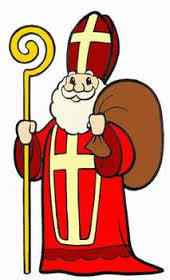 Anmeldung für einenvirtuellen Besuch desNikolausder Pfarre Althofen am Samstag den 5. Dezember 2020Bitte bis spätestens Mittwoch 02. Dezember per Mail an christian.leitgeb@kath-pfarre-kaernten.at anmelden!Familienname:Adresse:Telefonnummer:E - Mail Adresse:Gewünschte Zeit (ab 16:30 Uhr)   von                  bisName des Kindes:             Alter:Lob:Name des Kindes:             Alter:Lob:Name des Kindes:             Alter:Lob:Informationen zur Familie:Wer wird an diesem Abend bei der Familienfeier dabei sein und soll vom Hl. Nikolaus begrüßt werden.Wichtig: Bitte stellen Sie die Geschenke für die Kinder vor die Türe, der Nikolaus wird diese am Ende des Video Meetings erwähnen!Technisches:Stellen Sie sicher, dass Sie ein internetfähiges Endgerät mit Mikrofon und Kamera verwenden. Es muss keine zusätzliche App oder sonstige Software installiert werden!Vor Beginn des Video Meetings erhalten Sie die „Zoom Einladung mittels Zugangslink“ auf Ihr Smartphone, Tablet, Laptop oder PC per E-Mail geschickt.Wichtig: Die angegeben Mobilnummer bzw. E- Mail Adresse muss zu dem für das Video Meeting verwendete Endgerät gehören, damit der Zugangslink empfangen werden kann. Nachdem Sie auf den Zugangslink geklickt haben aktivieren Sie bitte links unten das Mikrofon und auch die Videoübertragung. Diese beiden Einstellungen sind beim Start immer deaktiviert und müssen unbedingt aktiviert werden!Das Service ist kostenlos. Eine freiwillige Spende für unsere Kinder- und Jugendarbeit kann gerne in einem Kuvert im Pfarrzentrum abgegeben werden oder auf das Konto der Pfarre Althofen gespendet werden: IBAN AT70 3925 5000 0003 8208 Nummer für Rückfragen im Vorfeld und am Nikolausabend:0676 / 8772 5379 oder 04262 / 3332